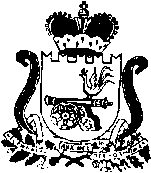 АДМИНИСТРАЦИЯ МУНИЦИПАЛЬНОГО ОБРАЗОВАНИЯ «ЯРЦЕВСКИЙ РАЙОН» СМОЛЕНСКОЙ ОБЛАСТИП О С Т А Н О В Л Е Н И Еот 24.07.2020 № 0824	В соответствии с пунктом 2, подпунктом «г» пункта 2.1 статьи 19 Федерального закона от 12 июня 2002 года № 67-ФЗ «Об основных гарантиях избирательных прав и права на участие в референдуме граждан Российской Федерации» 	Администрация муниципального образования «Ярцевский район» Смоленской области  п о с т а н о в л я е т:1. Внести  изменения  в постановление  № 0001  от 10.01.2013 года «Об образовании избирательных участков, участков референдума на территории муниципального образования «Ярцевский район» Смоленской области (в  редакции постановлений Администрации муниципального образования «Ярцевский район» Смоленской области № 0479 от 27.03.2015, от 23.06.2017  № 0862, от 05.06.2018 № 0647, от 20.01.2020 № 0021, от 30.03.2020 № 0391), уточнив перечень  избирательных  участков, участков референдума и их границ на территории муниципального образования «Ярцевский район» Смоленской области и изложив в следующей  редакции:«1) Избирательный участок № 755Муниципальное образование Ярцевское городское поселение Ярцевского района Смоленской области, город Ярцево,улица Советская (дома № 7, 9, 11);переулок Школьный (дома № 1, 3, 5, 7).Местонахождение участковой избирательной комиссии и помещения для голосования: ПОУ «Ярцевская автошкола ДОСААФ России», ул. Октябрьская, д.8, тел.7-22-47.22) Избирательный участок № 756Муниципальное образование Ярцевское городское поселение Ярцевского района Смоленской области, город Ярцево,улицы: Гагарина (от дома № 1 по дом № 6 включительно), Карла Маркса, Ленинская, Луначарского, Чайковского (дома № 1, 5, 7).Местонахождение участковой избирательной комиссии и помещения для голосования: МБУ ДО «Детская школа искусств», ул.Ленинская, д.15,                       тел.7-10-76.3) Избирательный участок № 757Муниципальное образование Ярцевское городское поселение Ярцевского района Смоленской области, город Ярцево,улицы: 20 лет Победы, Авиаторов, Красногвардейская (от начала улицы до дома №22), Красных Партизан, Луговая, Максима Горького (от дома № 60 до конца улицы), Парковая, Пржевальского (от дома № 1 по дом № 42 включительно), Солнечная, Танкистов;переулки: Танкистов 1-й (кроме четной стороны домов от дома № 42 по дом № 62), Танкистов 3-й.Местонахождение участковой избирательной комиссии и помещения для голосования: СОГБПОУ «Ярцевский индустриальный техникум», ул. Пугачева, д.3, тел.7-15-42.4) Избирательный участок № 758Муниципальное образование Ярцевское городское поселение Ярцевского района Смоленской области, город Ярцево,улицы: Интернациональная, Максима Горького (от дома № 26а по дом № 59 включительно), Пугачева, Чайковского (от дома № 15 до конца улицы).Местонахождение участковой избирательной комиссии и помещения для голосования: МБОУ Ярцевская средняя школа № 4 имени Героя Советского Союза О.А.Лосика, ул. Интернациональная, д.5, тел.7-24-35.5) Избирательный участок № 759Муниципальное образование Ярцевское городское поселение Ярцевского района Смоленской области, город Ярцево,улицы: Братьев Шаршановых (нечетная сторона – от дома № 41 до конца улицы, четная – от дома № 44 до конца улицы), Гагарина (от дома № 7/18 до дома № 25), Краснооктябрьская (нечетная сторона – дома № 29а, 33а и от дома № 33 до конца улицы, четная – от дома № 14 до конца улицы), Максима Горького (от дома № 13 по дом № 26 включительно), Первомайская, Рокоссовского (дома № 48, 64, 66, 68, 70), Чернышевского (нечетная сторона – от начала улицы по дом № 7; четная – от начала улицы по дом № 12).Местонахождение участковой избирательной комиссии и помещения для голосования: МБУК «Ярцевский районный центр культуры и искусства», ул.Гагарина, д.5, тел.7-45-33.36) Избирательный участок № 760Муниципальное образование Ярцевское городское поселение Ярцевского района Смоленской области, город Ярцево,улицы: 50 лет Октября (от начала улицы до дома № 16), Братьев Шаршановых (нечетная сторона – от начала улицы до дома № 41, четная – от начала улицы до дома № 44), Декабристов, Краснооктябрьская (нечетная сторона – от начала улицы по дом № 29 и дом № 31; четная – от начала улицы по дом № 12), Краснофлотская, Логи-3, Максима Горького (дома № 4, 4а, 6, 9/16, 10/14, 11/1, 12), Рокоссовского (нечетная сторона – от начала улицы до дома № 41, четная – от начала улицы до дома № 48), Советская (нечетная сторона – от дома № 55 до конца улицы, четная – от дома № 60 до конца улицы), Чернышевского (нечетная сторона – от дома № 9/8 по дом № 31, четная – от дома № 18 по дом № 44);переулки: Декабристов, Краснофлотский, Чернышевского.Местонахождение участковой избирательной комиссии и помещения для голосования: Центр по библиотечной работе с детьми, ул.Советская, д.26а,               тел.7-46-48.7) Избирательный участок № 761Муниципальное образование Ярцевское городское поселение Ярцевского района Смоленской области, город Ярцево,улицы: 50 лет Октября  (от дома № 16 до конца улицы). 9 Мая, Артиллеристов, Гагарина (от дома № 25 до конца улицы). Комсомольская, Космонавтов, Красноармейская, Красногвардейская (от дома № 22 до конца улицы), Лесная, Новикова, Пограничников, Пржевальского (от дома № 43 до конца улицы), Рокоссовского (нечетная сторона – от дома № 41 до конца улицы, четная – от дома № 50 до конца улицы, кроме домов № 64, 66, 68, 70), Чернышевского (нечетная сторона – от дома № 33 до конца улицы, четная – от дома № 46 до конца улицы);переулки: 50 лет Октября, Красногвардейский 1-й, 2-й, Лесной, Танкистов 1-й (четная сторона – от дома № 42 по дом № 62).Местонахождение участковой избирательной комиссии и помещения для голосования: МБОУ «Ярцевская средняя школа № 2 им.Героя Советского Союза Н.А.Данюшина», ул.Гагарина, д.52, тел.7-21-80.8) Избирательный участок № 763Муниципальное образование Ярцевское городское поселение Ярцевского района Смоленской области, город Ярцево,проспект Металлургов (дома № 2, 6, 8, 12, 14, 16, 30); улицы: Ворошилова, Колхозная, Кооперативная, Красная, Партизанская, Старозавопье; переулки: Партизанский 1-й, 2-й, Смоленский 1-й, 2-й, Энтузиастов 1-й, 2-й.Местонахождение участковой избирательной комиссии и помещения для голосования: МБОУ Ярцевская средняя школа № 10, ул.Старозавопье, д.15, тел.5-16-78.49) Избирательный участок № 764Муниципальное образование Ярцевское городское поселение Ярцевского района Смоленской области, город Ярцево,проспект Металлургов (дома № 26, 36, 38, 44, 48, 52, 52а, 56); улица Энтузиастов (дома №  11, 13, 13а, 15, 17).Местонахождение участковой избирательной комиссии и помещения для голосования: МБОУ Ярцевская средняя школа № 10, ул.Старозавопье, д.15, тел.5-05-30.10) Избирательный участок № 765Муниципальное образование Ярцевское городское поселение Ярцевского района Смоленской области, город Ярцево,проспект Металлургов (дома № 1/2, 9, 11, 13, 15, 17, 18, 19, 22).Местонахождение участковой избирательной комиссии и помещения для голосования: МБОУ средняя школа № . Ярцево Смоленской области, пр. Металлургов, д.19а, тел.5-27-44.11) Избирательный участок № 766Муниципальное образование Ярцевское городское поселение Ярцевского района Смоленской области, город Ярцево,проспект Металлургов (дома № 23, 24, 28, 32, 34, 50).Местонахождение участковой избирательной комиссии и помещения для голосования: МБОУ средняя школа № .Ярцева, пр.Металлургов, д.25, тел. 5-49-37.12) Избирательный участок № 767Муниципальное образование Ярцевское городское поселение Ярцевского района Смоленской области, город Ярцево,улицы: Гоголя, Дачная, Дорожная, Ливневая, Машиностроительная, Машиностроительная 1-я, 2-я, Маяковского, Некрасова, Отрадная, Пионерская, Садовая, Сосновая, Тихая, Тургенева, Ярцевское лесничество; переулки: Гоголя, Дачный 1-й, 2-й, 3-й, 4-й, Дорожный, Загородный, Пионерский.Местонахождение участковой избирательной комиссии и помещения для голосования: СОГБУ «Ярцевский ДИПИ», ул.Дачная, д.20, тел.3-20-38.13) Избирательный участок № 768Муниципальное образование Ярцевское городское поселение Ярцевского района Смоленской области, город Ярцево,проспект Металлургов (дома № 3, 5, 7);улицы: Автозаводская (дома № 34, 36, 38, 39, 40, 41, 42), Литейная 1-я, 2-я, 3-я, 4-я, 5-я, Простянская, Строителей, Ульховская;проезды: Индустриальный 1-й, 2-й, Литейный 1-й, Щекинский.Местонахождение участковой избирательной комиссии и помещения для голосования: МБУ ДО «Детская школа искусств» г.Ярцево, ул.Автозаводская, д.32, тел.5-26-31.514) Избирательный участок № 769Муниципальное образование Ярцевское городское поселение Ярцевского района Смоленской области, город Ярцево,улица Автозаводская (дома № 2, 4, 6, 12, 14, 16, 20, 22, 24, 26, 30).Местонахождение участковой избирательной комиссии и помещения для голосования: МБОУ средняя школа № .Ярцево Смоленской области, ул.Автозаводская, д.18, тел.5-46-09.15) Избирательный участок № 770Муниципальное образование Ярцевское городское поселение Ярцевского района Смоленской области, город Ярцево,улицы: Автозаводская (дома № 15, 19), Ольховская.Местонахождение участковой избирательной комиссии и помещения для голосования: филиал МБУК «Ярцевский районный центр культуры и искусства» - Центр досуга «Современник», ул.Ольховская, д.1а, тел.5-39-44.16) Избирательный участок № 771Муниципальное образование Ярцевское городское поселение Ярцевского района Смоленской области, город Ярцево,улицы: 30 лет Победы (дома № 11, 15), Студенческая, Энтузиастов (дома № 27, 29, 31, 33, 35, 37, 39, 41, 45, 51, 53).Местонахождение участковой избирательной комиссии и помещения для голосования: филиал МБУК «Ярцевский районный центр культуры и искусства» - Центр досуга «Современник», ул.Энтузиастов, д.33, тел.5-48-07.17) Избирательный участок № 772Муниципальное образование Ярцевское городское поселение Ярцевского района Смоленской области, город Ярцево,проспект Металлургов (дома № 27, 29, 31, 33, 35, 37, 39/19); улицы: 30 лет Победы (дома № 13, 17), Автозаводская (дома № 8, 10), Энтузиастов (дома № 21, 25).Местонахождение участковой избирательной комиссии и помещения для голосования: МБУ ДО «Детская художественная школа» г.Ярцево, ул.30 лет Победы, д.21, тел.3-75-90.18) Избирательный участок № 773Муниципальное образование Ярцевское городское поселение Ярцевского района Смоленской области, город Ярцево,улицы: Восточная, ДРСУ, Маршала Жукова, Механизаторов, Милохово, Озерная, Победы, Сафоновская, Толстого, Целинная.Местонахождение участковой избирательной комиссии и помещения для голосования: МБДОУ детский сад № .Ярцева Смоленской области, ул.Победы, д.1, тел.3-68-51.619) Избирательный участок № 774Муниципальное образование Ярцевское городское поселение Ярцевского района Смоленской области, город Ярцево,улицы: Березовая, Дуброво, Звездная, ЛММС, Макаренко, Озерищенское лесничество, Радужная, Речная, Рябиновая, Сиреневая, Южная, Яблоневая;переулки: Макаренко, Рябиновый.Местонахождение участковой избирательной комиссии и помещения для голосования: СОГБОУ для детей сирот и детей, оставшихся без попечения родителей «Ярцевская общеобразовательная школа-интернат», ул.Макаренко, д.3, тел.3-68-46.20) Избирательный участок № 775Муниципальное образование Ярцевское городское поселение Ярцевского района Смоленской области, город Ярцево,улицы: Братьев Лобасовых, Генерала Армии Алтунина, Заозерная, Западная, Заречная, Ленинградская (от дома № 19 до конца улицы), Маршала Лосика, Мечтателей, Полевая, Северная, Сенная, Славянская, Тенистая, Цветочная, Шоссейная;переулки: Заозерный 1-й, 2-й, Западный, Полевой, Северный, Сенной 1-й, 2-й, Славянский 1-й,  2-й, Тупой.Местонахождение участковой избирательной комиссии и помещения для голосования: ФГУ ДЭП-3, ул.Шоссейная, д.21, тел.7-24-01.21) Избирательный участок № 776Муниципальное образование Ярцевское городское поселение Ярцевского района Смоленской области, город Ярцево,улицы: 8 Марта, Железнодорожная, Зеленая, Кольцевая, Куйбышева, Кутузова, Матросова, Молодежная, Перекрестная, Песчаная, Слободская, Степная, Суворова, Текстильщиков, Шевченко, Энгельса;переулки: Кольцевой, Песчаный, Слободской 1-й, 2-й.Местонахождение участковой избирательной комиссии и помещения для голосования: МБОУ Ярцевская основная школа № 5, ул.Энгельса, д.1, тел.3-70-91.22) Избирательный участок № 777Муниципальное образование Ярцевское городское поселение Ярцевского района Смоленской области, город Ярцево,улицы: Базарная, Глинки, Кирова, Красина, Ленинградская (от начала улицы до дома № 19), Московская (нечетная сторона от дома №49 до конца улицы, четная – от дома №40 до конца улицы), Нахимова, Пригородная, Проселочная, Пушкина, Советская (нечетная сторона – от дома № 33 до дома № 55, четная – от дома № 30 до дома № 60), Халтурина, Чехова, Чкалова, Школьная (дома № 10, 16);переулки: Красина 1-й, 2-й, Московский, Пригородный, Проселочный, Советский, Чехова.7Местонахождение участковой избирательной комиссии и помещения для голосования: МБУ «Ярцевская спортивная школа», ул.Советская, д.24а,           тел.7-18-87.23) Избирательный участок № 778Муниципальное образование Ярцевское городское поселение Ярцевского района Смоленской области, город Ярцево,улицы: Советская (дома № 14, 16, 18, 18а, 19, 21, 22/2, 23, 25, 28, 29, 31), Школьная (дома № 3, 5, 7, 9, 12, 14).Местонахождение участковой избирательной комиссии и помещения для голосования: МБОУ «Ярцевская средняя школа № 1» Ярцевского района Смоленской области, ул.Школьная, д.11, тел.7-12-74.24) Избирательный участок № 779Муниципальное образование Ярцевское городское поселение Ярцевского района Смоленской области, город Ярцево,улицы: Бельская, Верещагина, Верхняя Набережная, Карьерная, Коммунальная, Крылова, Московская (нечетная сторона от начала улицы до дома № 49, четная – от начала улицы до дома № 40), Октябрьская, Островского, Советская (дом № 10), Титенкова, Транспортная, Трудовая, Туннельная, Школьная (дом № 2);переулки: Базарный, Школьный (дома № 10, 10а);проезды: Бельский 1-й, 2-й, Островский 1-й, 2-й.Местонахождение участковой избирательной комиссии и помещения для голосования: МБУДО «Центр детского творчества», Школьный переулок, д.8, тел.7-46-80.25) Избирательный участок № 780Муниципальное образование Ярцевское городское поселение Ярцевского района Смоленской области, город Ярцево,улицы: Деповская 1-я, 2-я, 3-я, Духовщинское шоссе, Крестьянская, Муравьева, Нагорная, Первомайский ручей, Прохорова (нечетная сторона улицы от дома № 27 до конца улицы, четная – от дома № 28 до конца улицы), Рабочая 1-я, Рабочий поселок, Революционная, Большая Садовая, Малая Садовая, Смоленская, Чеканова;переулки: Деповской 1-й, 2-й, 3-й, Крестьянский, Нагорный, Рабочий 1-й, 2-й (нечетная сторона – от начала переулка до перекрестка с улицей Лазо (ул.Лазо, дом № 1/25), четная – от начала переулка до дома № 26), 3-й, 4-й;проезды: Духовщинский 1-й, 2-й, 3-й, Смоленский 1-й, 2-й, 3-й.Местонахождение участковой избирательной комиссии и помещения для голосования: МБОУ Ярцевская средняя школа № 6, ул.1-я Рабочая, д.24,      тел.7-47-66.826) Избирательный участок № 781Муниципальное образование Ярцевское городское поселение Ярцевского района Смоленской области, город Ярцево,улицы: Кузнецова, Лазо, Мира, Новая 1-я, 2-я, 3-я, Прохорова (нечетная сторона от начала улицы до дома №27, четная – от начала улицы до дома №28), Фомченкова, Чапаева; переулки: Кривой, Кузнецова, Первомайский, Рабочий 2-й (нечетная сторона – от перекрестка с улицей Лазо (ул.Лазо, дом № 1/25) до конца переулка, четная – от дома № 26 до конца переулка), Фомченкова;проезды: Новый 1-й, 2-й.Местонахождение участковой избирательной комиссии и помещения для голосования: ООО «Апельсин», ул.Кузнецова, д.56, тел.3-05-72.27) Избирательный участок № 782Муниципальное образование Ярцевское городское поселение Ярцевского района Смоленской области, город Ярцево,улицы: Алексея Хлудова, Братьев Ромашиных, Брянская, Генерала Лизюкова, Гончарная, Генерала Малинина, Горная, Дмитрия Григорьева, Дружбы, Запольная, Кирпичная, Космонавта Титова, Маршала Казакова, Мичурина, Новаторов, Песочная, Полковника Кириллова, Урожайная, Центральная;переулки: Брянский 1-й, 2-й, 3-й, Кирпичный, Мичурина, Новаторов, Полковника Кириллова, Центральный.Местонахождение участковой избирательной комиссии и помещения для голосования: филиал МБУК «Ярцевский районный центр культуры и искусства» – клуб поселка Пологи, ул.Центральная, д.14, тел.3-01-99».28) Избирательный участок № 783Муниципальное образование Михейковское сельское поселение Ярцевского района Смоленской области,населенные пункты: Зайцево, Колковичи, Приселье, Скачихино, Шишкино.Местонахождение участковой избирательной комиссии и помещения для голосования: деревня Зайцево, Зайцевский сельский дом культуры, ул.Центральная, д.19, тел. 9-85-73.29) Избирательный участок № 784Муниципальное образование Капыревщинское сельское поселение Ярцевского района Смоленской области,населенные пункты: Балыки, Большое Пивкино, Завозни, Задняя, Зубовщина, Калиновка, Капыревщина, Лесничество, Льнозавод, Малое Пивкино, Печеничено, ПМК, Подселица, Рядыни, Самсоново, Устье, Хатченки.Местонахождение участковой избирательной комиссии и помещения для голосования: деревня Капыревщина, МБОУ Капыревщинская средняя школа Ярцевского района Смоленской области, ул.Школьная, д.4, тел.9-12-60.930) Избирательный участок № 785Муниципальное образование Капыревщинское сельское поселение Ярцевского района Смоленской области,населенные пункты: Кротово, Лосево.Местонахождение участковой избирательной комиссии и помещения для голосования: деревня Кротово, ул.Школьная, д.7, тел.9-81-28.31) Избирательный участок № 786Муниципальное образование Капыревщинское сельское поселение Ярцевского района Смоленской области,населенные пункты: Бракулино, Городна, Исаково, Кречеца, Левашово, Львово, Новоселки, Чуркино.Местонахождение участковой избирательной комиссии и помещения для голосования: деревня Львово, Марковский сельский клуб, ул. Школьная, д.40,        тел.9-43-37.32) Избирательный участок № 787Муниципальное образование Капыревщинское сельское поселение Ярцевского района Смоленской области,населенные пункты: Большое-Бердяево, Верхоповье, Ветлицы, Глисница, Голочево, Дедово, Дмитрово, Ерзаки, Жуково, Захолынь, Малое-Бердяево, Мирополье, Павлово, Плаксино, Староселье.Местонахождение участковой избирательной комиссии и помещения для голосования: деревня Мирополье, Миропольский сельский дом культуры, ул. Победы, д.3, тел.9-51-38.33) Избирательный участок № 788Муниципальное образование Михейковское сельское поселение Ярцевского района Смоленской области,населенные пункты: Бортники, Бочарники, Михейково, Самуйлово, Скачково, Труново, Холм, Чистая.Местонахождение участковой избирательной комиссии и помещения для голосования: деревня Михейково, ул.Советская, д.2, тел.9-83-17.34) Избирательный участок № 789Муниципальное образование Мушковичское сельское поселение Ярцевского района Смоленской области,населенные пункты: Воротышино, Гришино, Дедешино, Кузьмино, Курцово, Мушковичи, Сапрыкино-1, Сапрыкино-2, Семеново.Местонахождение участковой избирательной комиссии и помещения для голосования: деревня Мушковичи, МБОУ Мушковичская основная школа Ярцевского района Смоленской области, ул.Школьная, д.8, тел.9-55-43.1035) Избирательный участок № 790Муниципальное образование Суетовское сельское поселение Ярцевского района Смоленской области,населенные пункты: Боброво, Буравлево, Буяново, Дарьино, Дубины, Замощье, Засижье, Клемятино, Ольхово, Перелесь, Петрово, Погуляевка, Прость, Федосово, Хотеново.Местонахождение участковой избирательной комиссии и помещения для голосования: деревня Петрово, ул. Парковая, д.2, тел.9-52-10.36) Избирательный участок № 791Муниципальное образование Подрощинское сельское поселение Ярцевского района Смоленской области,населенные пункты: Горки, Елча, Зубово, Ковали, Лопаткино, Матренино, Михайлово, Подроща, Сельцо, Староселье, Стогово, Хатуни, Худотино, Челновая.Местонахождение участковой избирательной комиссии и помещения для голосования: деревня Подроща, пер.Центральный, д.3, тел.9-62-36.37) Избирательный участок № 792Муниципальное образование Капыревщинское сельское поселение Ярцевского района Смоленской области,населенные пункты: Климово, Репино, Слизино, Солнечная, Суховарино, Шурково.Местонахождение участковой избирательной комиссии и помещения для голосования: деревня Репино, пер.Центральный, д.3, тел.9-45-60.38) Избирательный участок № 793Муниципальное образование Суетовское сельское поселение Ярцевского района Смоленской области,населенные пункты: Вышегор, Горбыли, Заборье, Крапивка, Кухарево, Ланино, Манчино, Мачульники, Постниково, Свищево, Суетово, Ярцево-Гурьево, Ярцево-Сурменево.Местонахождение участковой избирательной комиссии и помещения для голосования: деревня Суетово, ул.Магистральная, д.4, тел.9-87-49».	2. Считать утратившими силу постановления Администрации муниципального образования «Ярцевский район» Смоленской области № 0479 от 27.03.2015, от 23.06.2017 0862, от 05.06.2018 № 0647, от 20.01.2020 № 0021 «О внесении изменений в постановление № 0001 от 10.01.2013 «Об образовании избирательных участков, участков референдума на территории муниципального образования «Ярцевский район» Смоленской области».	3. Опубликовать настоящее постановление в газете «Вести Привопья» и на официальном сайте Администрации муниципального образования «Ярцевский район» Смоленской области.11	4. Настоящее постановление вступает в силу после его официального опубликования.	5. Контроль за исполнением данного постановления оставляю за собой.Глава муниципального образования«Ярцевский район» Смоленской области					В.С. МакаровИсп.Гудилина            разослать:ТИК,ИКМО, Администрация7-13-50Л.А.Смирнова______________________ «____»2020В.В.Буштаков______________________ «____»2020О внесении изменений в  постановление  № 0001 от 10.01.2013 «Об образовании избирательных участков, участков референдума на территории муниципального образо-вания «Ярцевский район» Смоленской области»